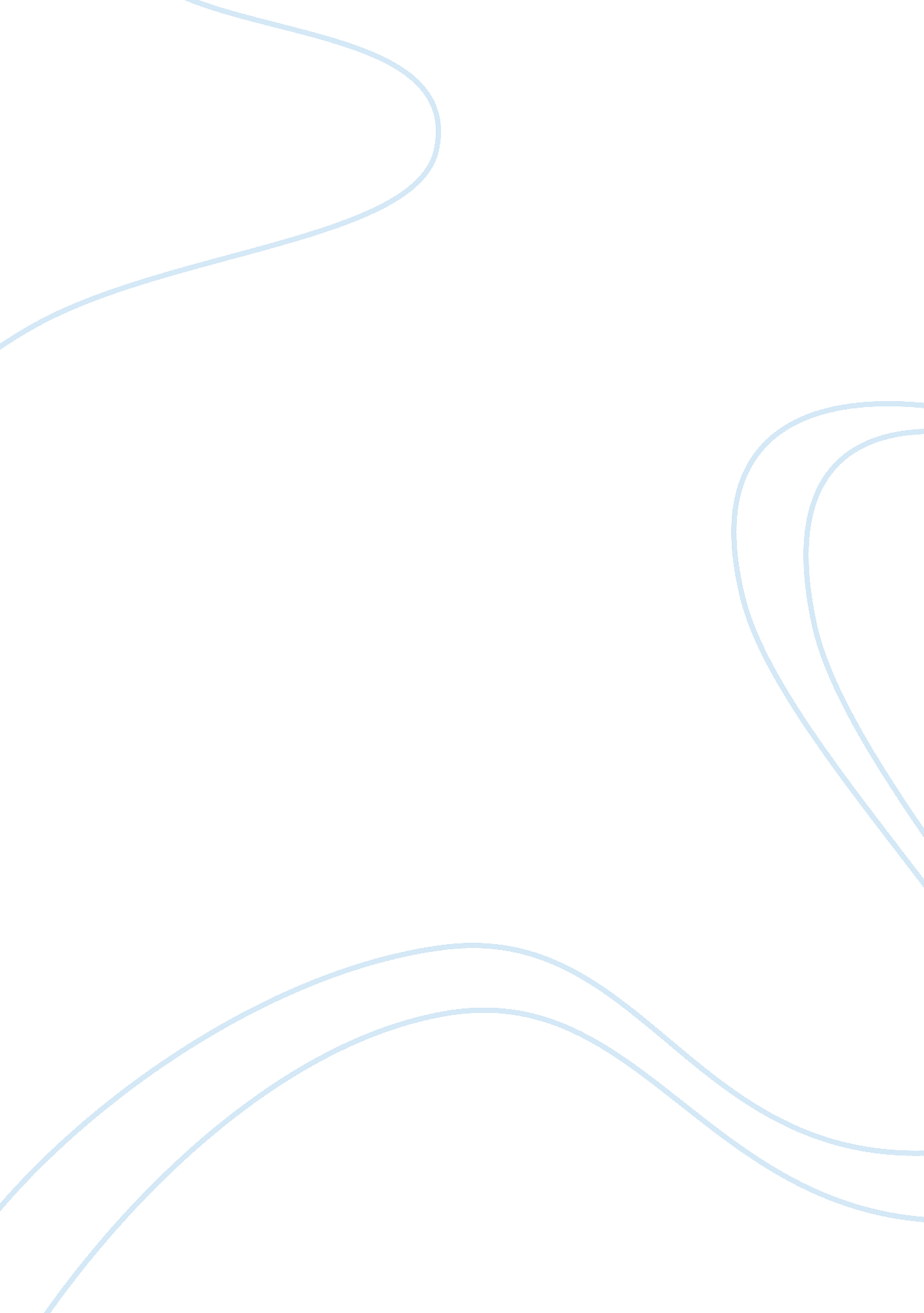 Child abuseLinguistics, English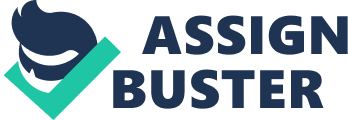 Child Abuse Topic Child abuse Tentative Research Questions In what ways is child abuse related to drug abuse by parent/guardian? 
2. Do parents/guardian who was abused as children abuse their own children? 
3. Is there a relationship between marital problems between couples and their propensity to abuse their child? 
The Main Problem 
Child abuse leads to negative outcomes in children (Finkelman, 1995). Child abuse is an important problem because children who were abused remain scarred for life. literature on the topic suggest that abused children perform poorly in school, they are likely to abuse drugs later in life, become delinquents, become abusers themselves and generally do not match their colleagues in attaining their goals in life (Finkelman, 1995). Therefore, examining this problem will increase present understanding of the topic. 
Why child abuse matters 
Child abuse matters because it affects children negatively. Secondly, if the problem was understood better, it would help policy makers and children welfare department come up with appropriate policies to deal with the problem. 
Why the Topic and Problem Could Be Appropriate to the Essay Assignments 
This essay assignment requires the student to select a wide topic and then develop research questions that will narrow the area of research. The topic selected for this assignment is sufficiently wide and questions narrow research area. 
How the Texts and My e-Library Helped Narrow the Subject 
I come across the problem of parenting in my texts and e-library. Then, based on my readings, I decided to narrow down the topic to child abuse. Child abuse is essentially bad parenting, which is what I focused at initially before narrowing down on child abuse as the topic. 
Where I Will Find Appropriate Research and Why It Will Help 
I will rely principally on books and journals in the e-library. However, to increase my understanding of the topic, I will also look for information on the internet and online databases. 
References 
Finkelman, B. (1995). Short- and long-term effects. New York: Garland Pub.. 